        	PrimaryOne Health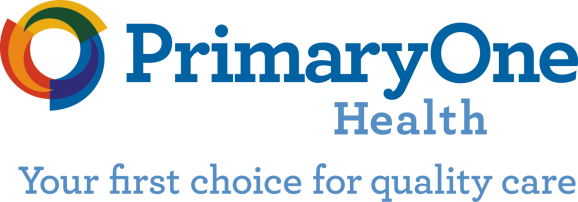                                                                                                 2780 Airport Dr, Suite 100                                                                                         Columbus, Ohio 43219                                                                           (614)645-5500HIPAA NOTICE OF PRIVACY PRACTICESOUR PLEDGE REGARDING HEALTH INFORMATION:We understand that health information about you and your healthcare is personal. We are committed to protecting this health information.    For every patient we treat, we create a record of the care and services we provide in order to assure quality care and compliance with legal requirements.  This notice applies to all the records of your care generated by this health care practice whether made by your personal doctor or others working in this office. This notice will tell you about the ways in which we may use and disclose your protected health information.   It also describes your rights to the health information we keep about you, and describes certain obligations we have regarding the use and disclosure.WE ARE REQUIRED BY LAW TO:Make sure that health information that identifies you  is kept private;Give you this notice of our legal duties and privacy practices with respect to health informationabout you;Follow the terms of the notice that is currently in effect.Notify you upon a breach of your protected health information.  HOW WE MAY USE AND DISCLOSE HEALTH INFORMATION ABOUT YOU:For TreatmentFor PaymentFor Health Care OperationsHealth-Related Products, Services and Treatment ActivitiesBusiness AssociatesFamily and Friends Involved in Your CareAs Required By LawTo Avert a Serious Threat to Health or SafetyMilitary and VeteransWorkers' CompensationPublic Health RisksFor Health-related research provided all information has been de-identified Health Oversight ActivitiesLawsuits and DisputesLaw EnforcementCoroners, Health Examiners, and Funeral DirectorsNational Security and Intelligence ActivitiesProtective Services for the President and OthersInmatesYOUR RIGHTS REGARDING HEALTH INFORMATION ABOUT YOU:Right to Inspect and CopyRight to Amend Right to an Accounting of DisclosuresRight to Request RestrictionsRight to Request Confidential CommunicationsRight to restrict disclosures of protected  health information to health plans if you have paid for services out of pocket in fullRight to a Paper Copy of this NoticeYour written authorization is required for all other uses and disclosures not described in this notice including:Uses and disclosures of protected health information for marketing purposesDisclosures that constitute a sale of your protected health information. A complete copy of the HIPAA Notice of Privacy Practices is available upon request. You will berequired to sign a separate form acknowledging you have received a copy of this notice. Thisacknowledgement will be filed with your records.[TOP PAPER FOR PATIENT TO KEEP]Name:_________________________________	   Date of Birth:__________________	  MR#: _______________ACKNOWLEDGEMENTI have been given the opportunity to review the PrimaryOne HealthHIPAA Notice of Privacy Practices.I have been given the right to receive a paper copy of the full notice.If this notice is revised, I understand that the revised copy will be posted at eachOf the centers within PrimaryOne HealthThis notice is effective April 14,2003.x _________________Signature of Patient or Legal Guardianx _________________Date* Please sign and date. *